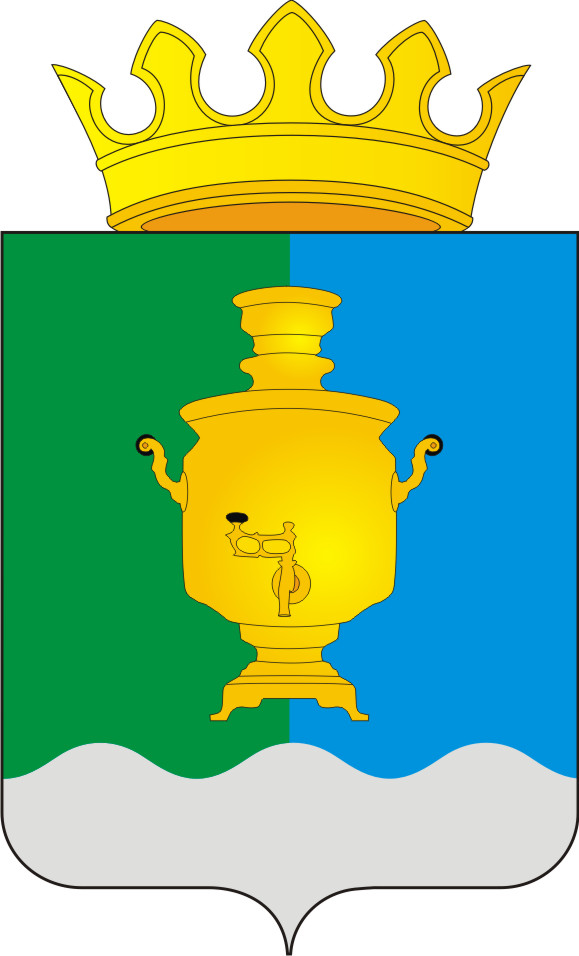 АДМИНИСТРАЦИЯПОЕДУГИНСКОГО СЕЛЬСКОГО ПОСЕЛЕНИЯСУКСУНСКОГО  РАЙОНА ПЕРМСКОГО КРАЯР А С П О Р Я Ж Е Н И Е 07.07. 2016 г.                                                                                                      № 128В соответствии с Федеральным законом от 25 декабря 2008 г. № 273-ФЗ «О противодействии коррупции», Указом Президента Российской Федерации от 01 апреля 2016 г. № 147 «О Национальном плане противодействия коррупции на 2016-2017 годы», Законом Пермского края от 30 декабря 2008 г. № 382-ПК «О противодействии коррупции в Пермском крае», с целью предупреждения коррупции в администрации МО «Поедугинское сельское поселение»        1. Утвердить прилагаемый План мероприятий противодействия коррупции в администрации МО «Поедугинское сельское поселение» на 2016-2017 годы.2. Руководителям  отделов, муниципальным служащим администрации  Поедугинского сельского поселения, обеспечить реализацию мероприятий Плана.3. Признать утратившим силу распоряжение администрации Поедугинского сельского поселения от 07.04. 2015 № 20 «Об утверждении Плана противодействия коррупции в администрации МО «Поедугинское сельское поселение» на 2015год»4. Контроль за исполнением  распоряжения оставляю за собой.Глава администрации Поедугинского сельского поселения                                 А.В. РогожниковПриложение к Распоряжению администрацииМО «Поедугинское сельское поселение»от 07.07.2016 № 128 С распоряжением от 07.07. 2016 г. № 128 «Об утверждении Плана противодействии коррупции в администрации МО «Поедугинское сельское поселение» на 2016-2017 годОзнакомлены:Начальник ФЭОСысолятина А.Г.                                                       __________Начальник отдела делопроизводствамуниципальной службы и кадров                       И.Г. Шестакова                                                         __________Об утверждении Плана противодействия коррупции в администрации МО «Поедугинское сельское поселение» на 2016-2017 год№ п/пМероприятияОтветственные исполнителиСрок выполненияОжидаемые результаты123451Нормативно-правовое и организационное обеспечение антикоррупционной деятельностиНормативно-правовое и организационное обеспечение антикоррупционной деятельностиНормативно-правовое и организационное обеспечение антикоррупционной деятельностиНормативно-правовое и организационное обеспечение антикоррупционной деятельности1.1Разработка (корректировка) нормативных правовых актов администрации Поедугинского сельского поселения, локальных актов, созданных для выполнения задач, поставленных перед ОМСУ, в сфере противодействия коррупции в связи 
с развитием федерального законодательства, 
в том числе внесение изменений в положения 
о структурных подразделениях по профилактике коррупционных и иных правонарушенийОтдел делопроизводства муниципальной службы и кадров 
По мере необходимости,
в установленные нормативными правовыми актами срокиСовершенствование нормативно-правовой базы по противодействию коррупции в ОМСУ, локальных актов. Своевременное регулирование соответствующих правоотношений1.2Представление материалов на заседание комиссии по координации работы по противодействию коррупции в Пермском крае, образованной согласно указу губернатора Пермского края 
от 21 сентября 2015 г. № 133 «О мерах по совершенствованию организации деятельности в области противодействия коррупции» 
по направлениям деятельности соответствующего ОМСУ, Глава поселенияВ соответствии 
с планами работы комиссииСодействие всестороннему рассмотрению вопроса на заседании комиссии 
и выработке предложений по реализации эффективных мер по противодействию коррупции1.3Осуществление комплекса организационных, разъяснительных и иных мер по соблюдению лицами, замещающими муниципальные должности в МО «Поедугинское сельское поселение») и руководителями муниципальных учреждений ограничений, запретов и исполнения обязанностей, установленных законодательством Российской Федерации в целях противодействия коррупции, 
в том числе направленных на формирование отрицательного отношения к коррупции Отдел делопроизводства муниципальной службы и кадров 
ПостоянноПовышение информированности и ответственности лиц, замещающих, муниципальные должности,  руководителей МУ. Своевременное доведение до служащих и руководителей положений законодательства Российской Федерации о противодействии коррупции путем проведения видеоконференций, размещения соответствующей информации на официальном сайте  Суксун, на информационных стендах, а также направления информации в письменном виде для ознакомления.Количество проведенных мероприятий(семинаров-совещаний и т.п.)1.4Обучение муниципальных служащих, руководителейМУ, в должностные обязанности которых входит участие в противодействии коррупцииОтдел делопроизводства муниципальной службы и кадров 
Ежегодно, до 31 декабряПовышение квалификации муниципальных служащих, руководителей МУ. Доля служащих (руководителей МУ), прошедших обучение, от запланированного количества – 100 %2Реализация и развитие механизмов противодействия коррупции Реализация и развитие механизмов противодействия коррупции Реализация и развитие механизмов противодействия коррупции Реализация и развитие механизмов противодействия коррупции 2.1Организация приема сведений о доходах, расходах, об имуществе и обязательствах имущественного характера, представляемых лицами, замещающими муниципальные должности, муниципальными служащими 
и руководителями МУ. Обеспечение контроля 
за своевременностью представления указанных сведенийОтдел делопроизводства муниципальной службы и кадров 
В установленные нормативными правовыми актами срокиОбеспечение своевременного исполнения обязанности по представлению сведений о доходах, расходах, об имуществе и обязательствах имущественного характера своих и членов своей семьи.Доля лиц, своевременно представивших сведения, от количества лиц, обязанных представлять такие сведения, – 100 %2.2Размещение (обновление) сведений о доходах, расходах, имуществе и обязательствах имущественного характера лиц, замещающих муниципальные должности, муниципальных  служащих и руководителей МУ и членов их семей на официальном сайте СуксунОтдел делопроизводства муниципальной службы и кадров 
В течение 
14 рабочих дней 
со дня истечения срока, установленного для подачи сведений, 
в том числе 
для уточненных сведенийПовышение открытости и доступности информации о деятельности 
по профилактике коррупционных правонарушений в ОМСУ2.3Анализ сведений о доходах, расходах об имуществе и обязательствах имущественного характера, представленных лицами, замещающими муниципальные должности муниципальными служащими и руководителями МУОтдел делопроизводства муниципальной службы и кадров 
Ежегодно, до 1 октябряПредупреждение и выявление случаев представления недостоверных и(или) неполных сведений, несоответствия сведений о доходах расходам, нарушения ограниченийи запретов, требований о предотвращении или урегулировании конфликта интересов.Доля антикоррупционных проверок, основанием для которых послужила информация, представленная подразделением кадровой службы ОМСУ по профилактике коррупционных и иных правонарушений по итогам анализа сведений, от общего числа указанных проверок – 50 %.Количество инициированных ОМСУ процедур контроля за расходами2.4Проведение анализа и проверки соблюдения лицами, замещающими муниципальные должности, муниципальными служащими запретов, ограничений и требований, установленных в целях противодействия коррупции, в том числе:обязанности по предварительному уведомлению представителя нанимателя (работодателя) о выполнении иной оплачиваемой работы;порядка сообщения о получении подарка в связи 
с их должностным положением или исполнением ими служебных (должностных) обязанностей, 
о сдаче и оценке подарка, реализации (выкупе) 
и зачислении в доход бюджета средств, вырученных от его реализации;требований Федерального закона от 7 мая 2013 г. № 79-ФЗ «О запрете отдельным категориям лиц открывать и иметь счета (вклады), хранить наличные денежные средства и ценности 
в иностранных банках, расположенных 
за пределами территории Российской Федерации, владеть и(или) пользоваться иностранными финансовыми инструментами»Отдел делопроизводства муниципальной службы и кадров 
ПостоянноКоличество выявленных нарушений, 
в том числе:неисполнение муниципальными служащими обязанности по предварительному уведомлению представителя нанимателя (работодателя) о выполнении иной оплачиваемой работы и рассмотрение 
их на заседании Комиссии 
по соблюдению требований к служебному (должностному) поведению муниципальных служащих 
и урегулированию конфликта интересов;несоблюдение лицами, замещающими государственные должности Пермского края, муниципальные должности, гражданскими (муниципальными) служащими установленного порядка сообщения о получении подарка;несоблюдение лицами, замещающими муниципальные должности, муниципальными служащими запрета открывать и иметь счета (вклады) в иностранных банках, расположенных за пределами территории Российской Федерации2.5Проведение проверки достоверности и полноты сведений о доходах, расходах, об имуществе 
и обязательствах имущественного характера, представленных лицами, замещающими муниципальные должности, муниципальными служащими и руководителями МУОтдел делопроизводства муниципальной службы и кадров 
 Ежегодно (по мере необходимости),в установленные нормативными правовыми актами срокиВыявление фактов коррупционных правонарушений, принятие своевременных и действенных мер 
по выявленным нарушениям.Проведение проверки достоверности 
и полноты сведений о доходах, расходах, об имуществе и обязательствах имущественного характера при наличии оснований – 100 %2.6Организация контроля за расходами муниципальных служащих Отдел делопроизводства муниципальной службы и кадров 
В соответствии 
с действующим законодательствомВыявление несоответствия доходов муниципального служащего и членов 
его семьи расходам с целью пресечения коррупционных правонарушений 
на гражданской службе, своевременное применение мер ответственности.Количество проведенных контрольных мероприятий2.7Контроль за выполнением лицами, замещающими муниципальные должности, муниципальными служащими, руководителями МУ требований о предотвращении или об урегулировании конфликта интересов, 
в том числе проверка соблюдения указанных требований, а также требований о контроле за расходами руководителями всех уровней, выявление случаев конфликта интересов Отдел делопроизводства муниципальной службы и кадров 
ПостоянноПредупреждение и урегулирование конфликта интересов в целях предотвращения коррупционных правонарушений.Количество выявленных нарушений 2.8Обеспечение действенного функционирования Комиссии по соблюдению требований к служебному поведению муниципальных служащих и урегулированию конфликта интересов, повышение эффективности реализации принимаемых комиссиями решенийОтдел делопроизводства муниципальной службы и кадров 
В установленные нормативными правовыми актами срокиОбеспечение соблюдения муниципальными  служащими ограничений и запретов, требований о предотвращении или урегулировании конфликта интересов, требований к должностному поведению, установленных законодательством Российской Федерации о противодействии коррупции, а также осуществление мер
по предупреждению коррупции.Размещение на официальном  сайте Суксун информации о результатах рассмотрения комиссией вопросов соблюдения требований антикоррупционного законодательства2.9Применение предусмотренных законодательством мер юридической ответственности в каждом случае несоблюдения запретов, ограничений и требований, установленных в целях противодействия коррупции, в том числе мер по предотвращению и(или) урегулированию конфликта интересовОтдел делопроизводства муниципальной службы и кадров 
В установленные нормативными правовыми актами срокиПринятие своевременных и действенных мер по выявленным случаям нарушений.Доля принятых решений о применении взысканий за коррупционные правонарушения от числа установленных комиссией фактов коррупционных правонарушений – 50 %2.10Организация работы по рассмотрению уведомлений лиц, замещающих муниципальные должности, муниципальных  служащих о факте обращения в целях склонения к совершению коррупционных правонарушенийОтдел делопроизводства муниципальной службы и кадров 
В установленные нормативными правовыми актами срокиВыявление случаев неисполнения муниципальными служащими обязанности по уведомлению представителя нанимателя (работодателя), органов прокуратуры или других государственных органов обо всех случаях обращения к нему каких-либо лиц в целях склонения к совершению коррупционных правонарушений.Своевременное рассмотрение уведомлений и принятие решений.Доля уведомлений о фактах обращения в целях склонения к совершению коррупционных правонарушений, направленных в правоохранительные органы от общего количества поступивших уведомлений, – 100 %.Доля полученной информации «обратной связи» от общего количества уведомлений о фактах обращения в целях склонения к совершению коррупционных правонарушений, направленных 
в правоохранительные органы, – 100 %2.11Контроль за соблюдением лицами, замещавшими должности муниципальной службы (в том числе лицами, в отношении которых вынесено отрицательное решение Комиссии 
по соблюдению требований к служебному поведению муниципальных служащих и урегулированию конфликта интересов), ограничений, предусмотренных статьей 12 Федерального закона от 25 декабря 2008 г. № 273-ФЗ «О противодействии коррупции» при заключении ими после увольнения 
с муниципальной службы трудовых и гражданско-правовых договоровОтдел делопроизводства муниципальной службы и кадров 
В установленные нормативными правовыми актами срокиДоля выявленных нарушений от общего количества служащих, уволенных
в течение двух лет.Рассмотрение обращений граждан, ранее замещавших должности муниципальной службы, а также уведомлений работодателей, поступивших в соответствии со статьей 12 Федерального закона от 25 декабря 2008 г. № 273-ФЗ «О противодействии коррупции» и статьей 64.1 Трудового кодекса Российской Федерации в ОМСУ, подготовка мотивированных заключений по существу обращений, уведомлений, рассмотрение 
их на заседании комиссии по соблюдению требований к служебному поведению 
и урегулированию конфликта интересов, – 100 %.Направление в органы прокуратуры информации о нарушении требований статьи 12 Федерального закона 
от 25 декабря 2008 г. № 273-ФЗ «О противодействии коррупции» при замещении гражданином на условиях трудового договора должности в организации и(или) выполнении в организации работ (оказание услуг), – 100 %.Анализ сведений о трудоустройстве граждан, ранее замещавших должность муниципальной  службы.Направление в органы прокуратуры информации о гражданах, ранее замещавших должность муниципальной  службы, в случае отсутствия информации 
об их трудоустройстве либо нарушении требований статьи 12 Федерального закона «О противодействии коррупции»Количество проведенных проверок соблюдения требований статьи 12 Федерального закона от 25 декабря 2008 г. № 273-ФЗ «О противодействии коррупции»2.12Обеспечение взаимодействия с правоохранительными органами и иными государственными органами по вопросам противодействия коррупции в ОМСУОтдел делопроизводства муниципальной службы и кадров 
По мере необходимости, в установленные нормативными правовыми актами срокиСвоевременное оперативное реагирование на коррупционные правонарушения 
и обеспечение соблюдения принципа неотвратимости юридической ответственности за коррупционные 
и иные правонарушения.Обеспечение осуществления защиты служащих, сообщивших о коррупционных правонарушениях3Взаимодействие с институтами гражданского общества и гражданами, а также создание эффективной системы обратной связи, обеспечение доступности информации о деятельности ОМСУВзаимодействие с институтами гражданского общества и гражданами, а также создание эффективной системы обратной связи, обеспечение доступности информации о деятельности ОМСУВзаимодействие с институтами гражданского общества и гражданами, а также создание эффективной системы обратной связи, обеспечение доступности информации о деятельности ОМСУВзаимодействие с институтами гражданского общества и гражданами, а также создание эффективной системы обратной связи, обеспечение доступности информации о деятельности ОМСУ3.1Обеспечение размещения на официальном сайте Суксун, актуальной информации 
об антикоррупционной деятельностиОтдел делопроизводства муниципальной службы и кадров 
В установленные нормативными правовыми актами сроки Обеспечение открытости и доступности информации об антикоррупционной деятельности ОМСУ3.2Рассмотрение в соответствии с действующим законодательством обращений граждан и организаций, содержащих сведения о коррупции, по вопросам, находящимся в компетенции ОМСУ, анализ результатов рассмотренияОтдел делопроизводства муниципальной службы и кадров 
В установленные нормативными правовыми актами срокиПринятие необходимых мер
по информации, содержащейся в обращениях граждан и организаций 
о фактах проявления коррупции в ОМСУ.Проведение проверки по всем изложенным в обращениях фактам коррупционных правонарушений.Своевременное направление 
в правоохранительные органы, прокуратуру материалов, находящихся 
в компетенции ОМСУ3.3Обеспечение возможности оперативного представления гражданами и организациями информации о фактах коррупции в ОМСУ или нарушениях лицами, замещающими муниципальные должности, муниципальными служащими требований к должностному поведению посредством:функционирования «телефона доверия» 
по вопросам противодействия коррупции; обеспечения приема электронных сообщений 
на официальном  сайте Суксун Отдел делопроизводства муниципальной службы и кадров 
ПостоянноСвоевременное получение информации о несоблюдении гражданскими (муниципальными) служащими ограничений и запретов, установленных законодательством Российской Федерации, а также о фактах коррупции и оперативное реагирование на них.Количество проверок по выявленным фактам коррупционных правонарушений3.4Обеспечение взаимодействия ОМСУ с институтами гражданского общества по вопросам антикоррупционной деятельности, антикоррупционному просвещению, в том числе 
с общественными объединениями, уставной задачей которых является участие 
в противодействии коррупции, общественным советом при ОМСУОтдел делопроизводства муниципальной службы и кадров 
ЕжегодноОбеспечение открытости при обсуждении принимаемых ОМСУ мер по вопросам противодействия коррупции.Количество проведенных мероприятий по вопросам противодействия коррупции с участием институтов гражданского общества3.5Обеспечение взаимодействия ОМСУ со средствами массовой информации в сфере противодействия коррупции, в том числе оказание содействия средствам массовой информации 
в освещении мер по противодействию коррупции, принимаемых ОМСУ и придании гласности фактов коррупции в  ОМСУОтдел делопроизводства муниципальной службы и кадров 
ЕжегодноОбеспечение публичности и открытости деятельности ОМСУ в сфере противодействия коррупции.Количество размещенных 
в СМИ публикаций, статей антикоррупционной направленности4Выявление и систематизация причин и условий проявления коррупции в деятельности ОМСУ, мониторинг мер реализации антикоррупционной политики, коррупциогенных факторов и коррупцииВыявление и систематизация причин и условий проявления коррупции в деятельности ОМСУ, мониторинг мер реализации антикоррупционной политики, коррупциогенных факторов и коррупцииВыявление и систематизация причин и условий проявления коррупции в деятельности ОМСУ, мониторинг мер реализации антикоррупционной политики, коррупциогенных факторов и коррупцииВыявление и систематизация причин и условий проявления коррупции в деятельности ОМСУ, мониторинг мер реализации антикоррупционной политики, коррупциогенных факторов и коррупции4.1Оценка коррупционных рисков, возникающих 
при реализации  ОМСУ своих функцийОтдел делопроизводства муниципальной службы и кадров 
ПостоянноОпределение коррупционно опасных функций ОМСУ.Корректировка перечня должностей муниципальной службы, замещение которых связано с коррупционными рисками4.2Осуществление мероприятий в сферах, где наиболее высоки коррупционные риски, направленных на минимизацию коррупционных рисков либо их устранениеОтдел делопроизводства муниципальной службы и кадров 
ПостоянноСнижение уровня коррупционных проявлений в сферах, где наиболее высоки коррупционные риски4.3Осуществление антикоррупционной экспертизы нормативных правовых актов ОМСУ их проектов с учетом мониторинга соответствующей правоприменительной практики в целях выявления коррупционных факторов и последующего устранения таких факторов, 
в том числе обеспечение участия независимых экспертов в проведении антикоррупционной экспертизы нормативных правовых актов ОМСУ их проектовОтдел делопроизводства муниципальной службы и кадров 
В установленные нормативными правовыми актами срокиВыявление в нормативных правовых актах и проектах нормативных правовых актов коррупциогенных факторов, способствующих формированию условий для проявления коррупции, 
и их исключениеНедопущение принятия нормативных правовых актов, содержащих положения, способствующие формированию условий для проявления коррупции.Доля проектов нормативных правовых актов, к которым контрольно-надзорными органами предъявлены обоснованные требования об исключении коррупциогенных факторов, в общем количестве проектов нормативных правовых актов Пермского края, проходивших антикоррупционную экспертизу, – 1 %4.4Представление информационных материалов 
и сведений в рамках антикоррупционного мониторинга Отдел делопроизводства муниципальной службы и кадровВ установленные нормативными правовыми актами срокиВыработка предложений и принятие мер по совершенствованию работы 
по противодействию коррупции4.5Анализ жалоб и обращений физических и юридических лиц о фактах совершения коррупционных правонарушенийОтдел делопроизводства муниципальной службы и кадровЕжегодно, в IV кварталеСвоевременное принятие необходимых мер по информации, содержащейся 
в обращениях граждан и организаций о фактах проявления коррупции4.6Проведение анализа публикаций в средствах массовой информации о фактах проявления коррупции в ОМСУОтдел делопроизводства муниципальной службы и кадровЕжеквартальноПроверка информации о фактах проявления коррупции в ОМСУопубликованной в средствах массовой информации, и принятие необходимых мер по устранению обнаруженных коррупционных нарушений5Предупреждение коррупции в МУПредупреждение коррупции в МУПредупреждение коррупции в МУПредупреждение коррупции в МУ5.1Осуществление контроля за принятием МУ  соответствии со статьей 13.3 Федерального закона от 25 декабря 2008 г. № 273-ФЗ «О противодействии коррупции» мер по предупреждению коррупции и их реализацию МУ, в том числе за принятием локальных правовых актов, консультативно-методическое сопровождение этой работыГлава поселенияПостоянноПовышение эффективности мер по противодействию коррупции в МУ.Выявление случаев коррупционных правонарушений в МУ.Выработка предложений 
по совершенствованию работы по противодействию коррупции в МУ5.2Проведение мониторинга коррупционных проявлений в деятельности подведомственных МУ Отдел делопроизводства муниципальной службы и кадровЕжеквартальноВыявление и устранение причин и условий, способствующих совершению коррупционных правонарушений в подведомственных МУ5.3Проведение проверок деятельности подведомственных МУ в части целевого 
и эффективного использования бюджетных средствФинансово-экономический отделВ соответствии 
с планами работы по указанному направлениюНедопущение нецелевого 
и неэффективного использования бюджетных средств5.4Проведение проверок (ревизий) деятельности подведомственных МУ, направленных на обеспечение эффективного контроля 
за использованием муниципального имущества, закрепленного за МУФинансово-экономический отделВ соответствии 
с планами работы по указанному направлениюНедопущение нецелевого 
и неэффективного использования государственного имущества, закрепленного за МУ5.5Мониторинг и выявление коррупционных рисков, 
в том числе причин и условий коррупции, 
в деятельности ОМСУ  по размещению заказов на поставку товаров, выполнение работ, оказание услуг для государственных и муниципальных нужд и устранение выявленных коррупционных рисковФинансово-экономический отделПостоянноОбеспечение неукоснительного соблюдения требований действующего законодательства при осуществлении закупок товаров, работ, услуг для государственных (муниципальных) нужд 